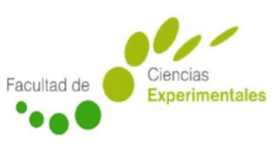 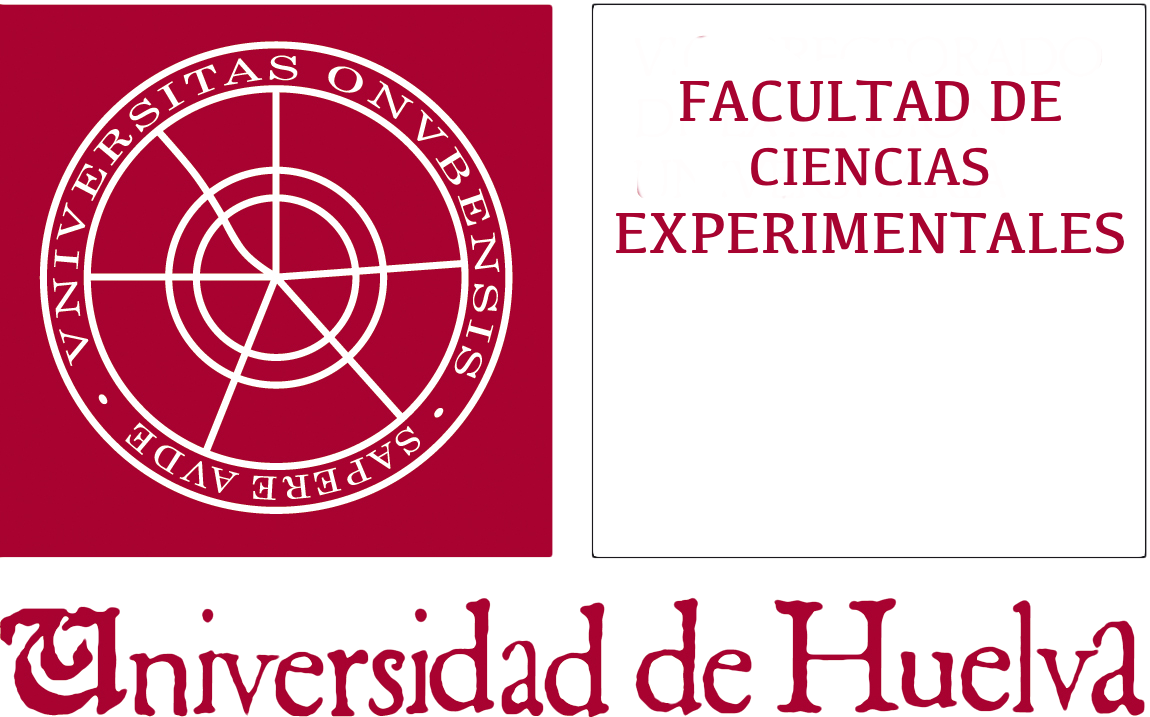 DATOS PERSONALES: Comunico que en virtud del Reglamento de evaluación para las titulaciones de grado y máster oficial de la universidad de Huelva, aprobada por Consejo de Gobierno de 13 de marzo de 2019, me acojo al sistema de evaluación única final y renuncio expresamente al sistema de evaluación continua de la siguiente asignatura:Y por ello, y tal y como figura en el Reglamento, hago llegar esta solicitud de acuerdo con el procedimiento previsto en la guía docente de la asignatura o, en su defecto, a través mi correo electrónico de la Universidad de Huelva al coordinador de la asignatura y/o a todos los docentes implicados durante las dos primeras semanas de impartición de la asignatura, en las dos semanas siguientes a mi matriculación o, fuera de estos plazos, por la siguiente causa excepcional sobrevenida y justificada (adjunto justificante):Firma:Huelva     de       de       D.N.I.APELLIDOS:      NOMBRE:TELÉFONO:DOMICILIO PARA NOTIFICACIÓN:DOMICILIO PARA NOTIFICACIÓN:CÓDIGO POSTAL:LOCALIDAD:PROVINCIA:E-MAIL:      E-MAIL:      E-MAIL:      TITULACIÓN:      TITULACIÓN:      TITULACIÓN:      CÓDIGOCÓDIGOCÓDIGOCÓDIGOCÓDIGOCÓDIGOCÓDIGOCÓDIGOCÓDIGONOMBRE DE LA ASIGNATURAMARCAR LO OPORTUNOMARCAR LO OPORTUNOMARCAR LO OPORTUNOMARCAR LO OPORTUNOMARCAR LO OPORTUNOMARCAR LO OPORTUNOMOTIVO LABORALENFERMEDADDISCAPACIDADNOMBRE DEL DOCENTEE-MAIL